Dimanche 1er novembre 2020 Toussaint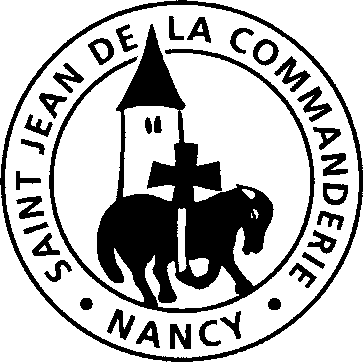 Église Saint-Léon IXENTREE : LES SAINTS ET LES SAINTES DE DIEULes saints et les saintes de Dieu s’avancent vers le Roi des cieux. Par leurs hymnes de joie, ils célèbrent sans fin celui qui donne vie.Je vis la gloire de Dieu revêtu de sa puissance, Devant lui se tient une louange éternelle :Saint, saint, saint le Seigneur !Je vis paraître son Fils resplendissant de lumière, Il est le Seigneur, le Sauveur de tous les hommes :Saint, saint, saint le Seigneur !Je vis descendre des cieux l’Esprit qui rend témoignage, Par ce don gratuit, nous devenons fils du Père :Saint, saint, saint le Seigneur !PREMIERE LECTURE : lecture de l’Apocalypse de saint Jean (7, 2-4.9-14)« Voici une foule immense que nul ne pouvait dénombrer, une foule de toutes les nations, tribus, peuples et langues »PSAUME (23) :Voici le peuple de ceux qui cherchent ta face, Seigneur !Au Seigneur, le monde et sa richesse, La terre et tous ses habitants !C’est lui qui l’a fondée sur les mers Et la garde inébranlable sur les flots.Qui peut gravir la montagne du Seigneur Et se tenir dans le lieu Saint ?L’homme au cœur pur, aux mains innocentes Qui ne livre pas son âme aux idoles.Il obtient, du Seigneur, la bénédiction, Et de Dieu son Sauveur, la justice.Voici le peuple de ceux qui le cherchent ! Voici Jacob qui recherche ta face !DEUXIEME LECTURE : Lecture de la première lettre de saint Jean(3, 1-3)« Nous verrons Dieu tel qu’il est »EVANGILE : Alléluia, alléluia, alléluia !« Venez à moi vous tous qui peinez sous le poids du fardeau, dit le Seigneur, et moi je vous procurerai le repos ». Alléluia.Evangile de Jésus-Christ selon St Matthieu (5, 1-12a)« Réjouissez-vous, soyez dans l’allégresse, car votre récompense est grande dans les cieux ».En ce temps-là, voyant les foules, Jésus gravit la montagne. Il s’assit, et ses disciples s’approchèrent de lui. Alors, ouvrant la bouche, il les enseignait. Il disait :  « Heureux les pauvres de cœur, car le royaume des Cieux est à     eux. Heureux ceux qui pleurent, car ils seront consolés. Heureux les doux,  car ils recevront la terre en héritage. Heureux ceux qui ont faim et soif de la justice, car ils seront rassasiés. Heureux les miséricordieux, car  ils obtiendront  miséricorde.  Heureux  les  cœurs  purs,  car  ils   verront   Dieu.  Heureux  les  artisans  de  paix,  car  ils  seront  appelés  fils  de   Dieu. Heureux ceux qui sont persécutés pour la justice, car le royaume des Cieux est à eux. Heureux êtes-vous si l’on vous insulte, si l’on  vous  persécute et si l’on dit faussement toute sorte de mal contre vous, à cause demoi. Réjouissez-vous, soyez dans l’allégresse, car votre récompense est  grande dans les cieux ! »PRIERE UNIVERSELLE :Par Jésus Christ ressuscité, nous te prions Seigneur.Pour que l’Eglise demeure fidèle au Christ qui la constitue en assemblée des saints, guide-la dans l’annonce de l’Evangile, Seigneur nous te prions.Pour que les gouvernants exercent leur pouvoir selon l’esprit des Béatitudes et respectent la dignité de tous les enfants de Dieu, Seigneur nous te prions.Pour que celles et ceux qui supportent maintes épreuves et ont perdu un proche cette année puissent contempler ton visage, Seigneur nous te prions.Pour que notre communauté paroissiale soit un signe de fraternité et de joie pour notre monde, Seigneur nous te prions.COMMUNION :Venez vous abreuver à la source cachée, Venez vous reposer sur le cœur bien-aimé.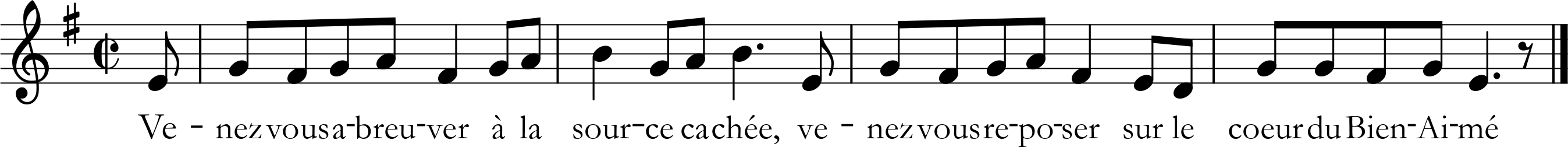 Dans le cœur transpercé de Jésussont unis le Royaume des cieux et la terre d’ici-bas. La source de la Vie pour nous se trouve là.Il nous attire à Lui par sa force secrèteet dans le sein du Père il nous abrite en Lui, nous saisit dans le flot du Saint-Esprit de Dieu.Ce cœur, il bat pour nous dans la petite tente où il demeure caché si mystérieusement,dans l’hostie de blancheur pétrie de fin silence.C’est ton trône royal sur la terre, ô Seigneur, un trône bien visible que tu bâtis pour nous. Avec joie tu me vois m’en approcher tout près.Tu plonges plein d’amour ton regard dans le mien et tu prêtes l’oreille à mon faible murmure.Tu remplis de ta paix le tréfonds de mon cœur.Et pourtant ton amour ne peut se contenter de cet échange-là qui nous tient séparés, le désir de ton cœur réclame plus encore.SORTIE : BENISSEZ DIEU, VOUS SERVITEURS DE DIEUBénissez Dieu, vous serviteurs de Dieu,Vous tous qui demeurez dans la maison de Dieu. Levez les mains vers le Dieu trois fois saint, Proclamez qu’il est grand, que son nom est puissant.Oui je sais, notre Seigneur est grand,Tout ce qu’il veut, sa main peut l’accomplir. Du fond des mers, jusqu’au fond des abîmes, Depuis la terre jusqu’au plus haut du ciel !Reconnaissez que le Seigneur est bon ! Il est fidèle en tout ce qu’il a fait.Je veux chanter la douceur de son nom. Béni soit Dieu par toutes les nations !